TRABAJO 3º ESO 30 DE ABRIL1º REALIZAR EL EJERCICIO 8 DE LA PÁGINA 224.EJEMPLO DE AYUDA: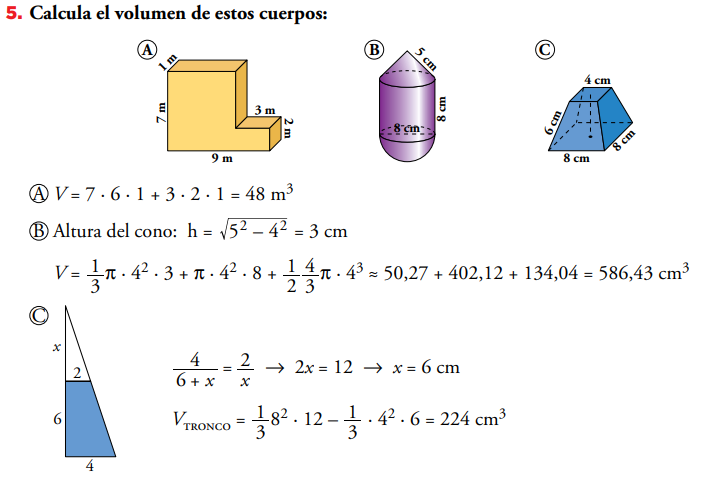 